OGŁOSZENIE O ZAMIARZE PRZEPROWADZENIA 
WSTĘPNYCH KONSULTACJI RYNKOWYCH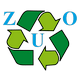 ZAMAWIAJĄCY/DANE KONTAKTOWE ZAMAWIAJĄCEGOPODSTAWA PRAWNAWstępne konsultacje rynkowe są  prowadzone na podstawie art. 84 ustawy z dnia 11 września 2019 r. – Prawo zamówień publicznych (Dz. U. z 2019 r. poz. 2019, z późn. zm.).PRZEDMIOT ZAMÓWIENIA ORAZ CEL PROWADZENIA WSTĘPNYCH KONSULTACJI RYNKOWYCHZamawiający ogłasza wstępne konsultacje rynkowe mające na celu przygotowanie postępowania o udzielenie zamówienia publicznego, którego przedmiotem będzie UBEZPIECZENIE MAJĄTKU ORAZ ODPOWIEDZIALNOŚCI CYWILNEJ ZUO SP. Z O.O. 
W GILWIE MAŁEJ.Celem wstępnych konsultacji rynkowych jest pozyskanie informacji w zakresie oceny 
i akceptowalności ryzyka ubezpieczeniowego zakładu zlokalizowanego w Gilwie Małej przez ubezpieczycieli oraz związanych z oceną ryzyka osiągalnych parametrów ochrony ubezpieczeniowej, w tym limity pożarowe i franszyzy.Przedmiotem wstępnych konsultacji rynkowych będą w szczególności zagadnienia dotyczące oceny ryzyka ubezpieczeniowego, związane z realizacją zamówienia zgodnie z potrzebami Zamawiającego.WARUNKI UDZIAŁU WE WSTĘPNYCH KONSULTACJACH RYNKOWYCHZamawiający nie stawia warunków udziału we wstępnych konsultacjach rynkowych.ZASADY PROWADZENIA WSTĘPNYCH KONSULTACJI RYNKOWYCHWstępne konsultacje rynkowe będą prowadzone zgodnie z przepisami ustawy Prawo zamówień publicznych.       Warunkiem udziału w konsultacjach jest przesłanie zgłoszenia do udziału w konsultacjach na adres e-mail: odpady@mentor.pl, zawierającego: informacje identyfikujące podmiot, dane kontaktowe, w tym email, do dnia 28 czerwca 2021 r.Zamawiający może dopuścić do udziału we wstępnych konsultacji rynkowych także podmioty, które przesłały zgłoszenie po terminie wskazanym w pkt. 2, o ile stwierdzi, że ich udział w konsultacjach wniesie znaczny wkład w osiągnięcie celu prowadzenia wstępnych konsultacji rynkowychWstępne konsultacje rynkowe prowadzone będą w języku polskim i mają charakter jawny.Wstępne konsultacje rynkowe będą prowadzone w formie spotkań z Uczestnikami, na określony przez Zamawiającego temat oraz w określonych przez Zamawiającego trybie i terminach, bądź za pośrednictwem środków komunikacji elektronicznej. Forma i terminy ustalane będą z każdym Uczestnikiem indywidualnie.Termin zakończenia wstępnych konsultacji rynkowych przewidywany jest na 9 lipca 2021 r.  Zamawiający zastrzega sobie możliwość wcześniejszego zakończenia konsultacji rynkowych lub ich przedłużenia.Zamawiający zastrzega sobie prawo do zakończenia konsultacji na każdym ich etapie lub ich odwołania bez podania przyczyny.O zakończeniu prowadzenia konsultacji Zamawiający poinformuje wszystkie podmioty, które przed ich zakończeniem zgłosiły chęć udziału.Uczestnictwo we wstępnych konsultacji rynkowych jest nieodpłatne, uczestnikom nie przysługuje zwrot kosztów związanych z uczestnictwem w nich.ZamawiającyZAKŁAD UTYLIZACJI ODPADÓW SPÓŁKA Z OGRANICZONĄ ODPOWIEDZIALNOŚCIĄSiedziba spółki82-500 Kwidzyn, Gilwa Mała 8Regon17072331800000NIP5811685282KRS0000030563Kapitał zakładowy20.882.500,00 złData rejestracji w KRS2001-08-21WWWhttp://www.zuo.kwidzyn.pl/Osoba wyznaczona do kontaktu:Hanna Rudolf, tel. 609 881 563, email: odpady@mentor.pl